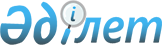 Аудандық мәслихаттың 2012 жылғы 21 желтоқсандағы № 47 "2013-2015 жылдарға арналған Байғанин ауданының бюджеті туралы" шешіміне өзгерістер енгізу туралы
					
			Күшін жойған
			
			
		
					Ақтөбе облысы Байғанин аудандық мәслихатының 2013 жылғы 29 қаңтардағы № 56 шешімі. Ақтөбе облысының Әділет департаментінде 2013 жылғы 14 ақпанда № 3528 болып тіркелді. Қолданылу мерзімінің аяқталуына байланысты күші жойылды - Ақтөбе облысы Байғанин аудандық мәслихатының 2014 жылғы 27 мамырдағы № 127 шешімімен      Ескерту. Қолданылу мерзімінің аяқталуына байланысты күші жойылды - Ақтөбе облысы Байғанин аудандық мәслихатының 27.05.2014 № 127 шешімімен.

      Қазақстан Республикасының 2001 жылғы 23 қаңтардағы № 148 «Қазақстан Республикасындағы жергілікті мемлекеттік басқару және өзін-өзі басқару туралы» Заңының 6 бабына, Қазақстан Республикасының 2008 жылғы 4 желтоқсандағы № 95-IV Бюджеттік Кодексінің 104 бабының 5 тармағына және 109 бабына сәйкес Байғанин аудандық мәслихаты ШЕШІМ ЕТТІ:



      1. «2013-2015 жылдарға арналған Байғанин ауданының бюджеті туралы» аудандық мәслихаттың 2012 жылғы 21 желтоқсандағы № 47 шешіміне (нормативтік құқықтық кесімдерді мемлекеттік тіркеу тізілімінде № 3482 санымен тіркелген, 17 және 24 қаңтар 2013 жылғы «Жем-Сағыз» газетінің № № 3, 4 сандарында жарияланған) мынадай өзгерістер енгізілсін:



      1) 1 тармақта:



      1) тармақшасында

      кірістер

      «2 633 573» деген сандар «2 595 073» деген сандармен ауыстырылсын;

      оның ішінде:

      трансферттердің түсімдері

      «380 686» деген сандар «342 186» деген сандармен ауыстырылсын;



      2) тармақшасында

      шығындар

      «2 633 573» деген сандар «2 892 813,9» деген сандармен ауыстырылсын;



      5) тармақшасында

      бюджет тапшылығы (профициті)

      «-15 451  деген сандар «-313 191,9» деген сандармен ауыстырылсын;



      6) тармақшасында

      бюджет тапшылығын қаржыландыру (профицитін пайдалану)

      «15 451» деген сандар «313 191,9» деген сандармен ауыстырылсын.



      2) 4 тармақ алынып тасталсын;



      3) 5 тармақта:

      3 абзац алынып тасталсын.



      4) көрсетілген шешімдегі 1, 5 қосымшалары осы шешімдегі 1, 2 қосымшаларға сәйкес редакцияда мазмұндалсын.



      2. Осы шешім 2013 жылдың 1 қаңтарынан бастап қолданысқа енгізіледі.      Сессия төрағасы                           Б.Тәжімұратов      Мәслихат хатшысы                          Б.Турлыбаев

Байғанин аудандық мәслихатының 2013 жылғы

29 қаңтардағы № 56 шешіміне 1 қосымшаБайғанин аудандық мәслихатының 2012 жылғы

21 желтоқсандағы № 47 шешіміне 1 қосымша 2013 жылға арналған Байғанин ауданының бюджеті

Байғанин аудандық мәслихатының 2013 жылғы

29 қаңтардағы № 56 шешіміне 2 қосымшаБайғанин аудандық мәслихатының 2012 жылғы

21 желтоқсандағы № 47 шешіміне 5 қосымша 2013 жылға арналған аудандық бюджетте ауылдық (селолық) округ әкімі аппараттарының бюджеттік бағдарламаларыкестенің жалғасы
					© 2012. Қазақстан Республикасы Әділет министрлігінің «Қазақстан Республикасының Заңнама және құқықтық ақпарат институты» ШЖҚ РМК
				СанатыСанатыСанатыСанатыСомасы (мың теңге)СыныбыСыныбыСыныбыСомасы (мың теңге)Iшкi сыныбыIшкi сыныбыСомасы (мың теңге)АтауыСомасы (мың теңге)I.ТҮСІМДЕР2 595 073
КІРІСТЕР2 595 073
1Салықтық түсімдер2 246 027
01Табыс салығы97 020
2Жеке табыс салығы97 02003Әлеуметтiк салық102 165
1Әлеуметтік салық102 16504Меншiкке салынатын салықтар2 034 088
1Мүлiкке салынатын салықтар2 017 1283Жер салығы1 7604Көлiк құралдарына салынатын салық13 5005Бірыңғай жер салығы1 70005Тауарларға, жұмыстарға және қызметтер көрсетуге салынатын iшкi салықтар11 310
2Акциздер9903Табиғи және басқа ресурстарды пайдаланғаны үшiн түсетiн түсiмдер9 0004Кәсiпкерлiк және кәсiби қызметтi жүргiзгенi үшiн алынатын алымдар1 1705Құмар ойын бизнеске салық15008Заңдық мәнді іс-әрекеттерді жасағаны және (немесе) құжаттар бергені үшін оған уәкілеттігі бар мемлекеттік органдар немесе лауазымды адамдар алатын міндетті төлемдер1 444
1Мемлекеттік баж1 4442Салықтық емес түсiмдер3 260
01Мемлекет меншігінен түсетін түсімдер300
5Мемлекет меншігіндегі мүлікті жалға беруден түсетін кірістер30004Мемлекеттік бюджеттен қаржыландырылатын, сондай-ақ Қазақстан Республикасы Ұлттық Банкінің бюджетінен (шығыстар сметасынан) ұсталатын және қаржыландырылатын мемлекеттік мекемелер салатын айыппұлдар, өсімпұлдар, санкциялар, өндіріп алулар60
1Мұнай секторы ұйымдарынан түсетін түсімдерді қоспағанда, мемлекеттік бюджеттен қаржыландырылатын, сондай-ақ Қазақстан Республикасы Ұлттық Банкінің бюджетінен (шығыстар сметасынан) ұсталатын және қаржыландырылатын мемлекеттік мекемелер салатын айыппұлдар, өсімпұлдар, санкциялар, өндіріп алулар6006Басқа да салықтық емес түсiмдер2 900
1Басқа да салықтық емес түсiмдер2 9003Негізгі капиталды сатудан түсетін түсімдер3 600
03Жердi және материалдық емес активтердi сату3 600
1Жерді сату3 6004Трансферттерден түсетін түсімдер342 186
02Мемлекеттiк басқарудың жоғары тұрған органдарынан түсетiн трансферттер342 1862Облыстық бюджеттен түсетiн трансферттер342 186Функционалдық топФункционалдық топФункционалдық топФункционалдық топФункционалдық топСомасы (мың теңге)Кіші функцияКіші функцияКіші функцияКіші функцияСомасы (мың теңге)Бюджеттік бағдарламалардың әкiмшiсiБюджеттік бағдарламалардың әкiмшiсiБюджеттік бағдарламалардың әкiмшiсiСомасы (мың теңге)БағдарламаБағдарламаСомасы (мың теңге)АтауыСомасы (мың теңге)II.ШЫҒЫСТАР2 892 813,9
01Жалпы сипаттағы мемлекеттiк қызметтер 209 960,01Мемлекеттiк басқарудың жалпы функцияларын орындайтын өкiлдi, атқарушы және басқа органдар174 226,0112Аудан мәслихатының аппараты19 931,0001Аудан мәслихатының қызметін қамтамасыз ету жөніндегі қызметтер14 559,0003Мемлекеттік органдардың күрделі шығыстары5 372,0122Аудан әкімінің аппараты54 422,0001Аудан әкімінің қызметін қамтамасыз ету жөніндегі қызметтер49 172,0003Мемлекеттік органдардың күрделі шығыстары5 250,0123Қаладағы аудан, аудандық маңызы бар қала, кент, ауыл (село), ауылдық (селолық) округ әкімінің аппараты99 873,0001Қаладағы аудан, аудандық маңызы бар қаланың, кент, ауыл (село), ауылдық (селолық) округ әкімінің қызметін қамтамасыз ету жөніндегі қызметтер98 523,0022Мемлекеттік органдардың күрделі шығыстары1 350,02Қаржылық қызмет18 265,0452Ауданның қаржы бөлімі18 265,0001Ауданның бюджетін орындау және ауданның коммуналдық меншігін басқару саласындағы мемлекеттік саясатты іске асыру жөніндегі қызметтер17 216,0003Салық салу мақсатында мүлікті бағалауды жүргізу706,0018Мемлекеттік органдардың күрделі шығыстары343,05Жоспарлау және статистикалық қызмет17 469,0476Ауданның экономика, бюджеттік жоспарлау және кәсіпкерлік бөлімі17 469,0001Ауданды басқару мен кәсіпкерлік саласында экономикалық саясатты, мемлекеттік жоспарлау жүйесін қалыптастыру және дамытудағы мемлекеттік саясатты іске асыру жөніндегі қызметтер17 469,002Қорғаныс6 946,01Әскери мұқтаждар1 946,0122Аудан әкімінің аппараты1 946,0005Жалпыға бірдей әскери міндетті атқару шеңберіндегі іс-шаралар1 946,02Төтенше жағдайлар жөнiндегi жұмыстарды ұйымдастыру5 000,0122Аудан әкімінің аппараты5 000,0006Аудан ауқымындағы төтенше жағдайлардың алдын алу және жою1 000,0007Аудандық ауқымдағы дала өрттерінің, сондай-ақ мемлекеттік өртке қарсы қызмет органдары құрылмаған елдi мекендерде өрттердің алдын алу және оларды сөндіру жөніндегі іс-шаралар4 000,004Бiлiм беру1 922 217,01Мектепке дейiнгi тәрбие және оқыту222 456,0471Ауданның білім, дене шынықтыру және спорт бөлімі222 456,0040Мектепке дейінгі білім беру ұйымдарында мемлекеттік білім беру тапсырысын іске асыруға222 456,02Жалпы бастауыш, жалпы негізгі, жалпы орта бiлiм беру1 471 565,0471Ауданның білім, дене шынықтыру және спорт бөлімі1 471 565,0004Жалпы білім беру1 419 695,0005Балалар мен жеткіншектерге қосымша білім беру51 870,09Бiлiм беру саласындағы өзге де қызметтер228 196,0466Ауданның сәулет, қала құрылысы және құрылыс бөлімі22 900,0037Білім беру объектілерін салу және реконструкциялау22 900,0471Ауданның білім, дене шынықтыру және спорт бөлімі205 296,0009Ауданның мемлекеттік білім беру мекемелері үшін оқулықтар мен оқу-әдiстемелiк кешендерді сатып алу және жеткізу10 300,0010Аудандық ауқымдағы мектеп олимпиадаларын және мектептен тыс іс-шараларды өткiзу20 953,0020Жетім баланы (жетім балаларды) және ата-аналарының қамқорынсыз қалған баланы (балаларды) күтіп-ұстауға асыраушыларына ай сайынғы ақшалай қаражат төлемдері 3 776,0067Ведомстволық бағыныстағы мемлекеттік мекемелерінің және ұйымдарының күрделі шығыстары170 267,006Әлеуметтiк көмек және әлеуметтiк қамсыздандыру155 107,22Әлеуметтiк көмек134 788,2451Ауданның жұмыспен қамту және әлеуметтік бағдарламалар бөлімі134 788,2002Еңбекпен қамту бағдарламасы40 205,0004Ауылдық жерлерде тұратын денсаулық сақтау, білім беру, әлеуметтік қамтамасыз ету, мәдениет, спорт және ветеринар мамандарына отын сатып алуға Қазақстан Республикасының заңнамасына сәйкес әлеуметтік көмек көрсету12 000,0005Мемлекеттік атаулы әлеуметтік көмек 592,0006Тұрғын үй көмегі800,2007Жергілікті өкілетті органдардың шешімі бойынша мұқтаж азаматтардың жекелеген топтарына әлеуметтік көмек47 981,0014Мұқтаж азаматтарға үйде әлеуметтiк көмек көрсету5 464,001618 жасқа дейінгі балаларға мемлекеттік жәрдемақылар25 665,0017Мүгедектерді оңалту жеке бағдарламасына сәйкес, мұқтаж мүгедектерді міндетті гигиеналық құралдармен және ымдау тілі мамандарының қызмет көрсетуін, жеке көмекшілермен қамтамасыз ету2 081,09Әлеуметтiк көмек және әлеуметтiк қамтамасыз ету салаларындағы өзге де қызметтер20 319,0451Ауданның жұмыспен қамту және әлеуметтік бағдарламалар бөлімі20 319,0001Жергілікті деңгейде жұмыспен қамтуды қамтамасыз ету және халық үшін әлеуметтік бағдарламаларды іске асыру саласындағы мемлекеттік саясатты іске асыру жөніндегі қызметтер19 169,0011Жәрдемақыларды және басқа да әлеуметтік төлемдерді есептеу, төлеу мен жеткізу бойынша қызметтерге ақы төлеу400,0021Мемлекеттік органның күрделі шығыстары 750,007Тұрғын үй-коммуналдық шаруашылық188 682,01Тұрғын үй шаруашылығы170 822,0458Ауданның тұрғын үй-коммуналдық шаруашылығы, жолаушылар көлігі және автомобиль жолдары бөлімі4 000,0004Азматтардың жекелген санаттарын тұрғын үймен қамтамасыз ету4 000,0466Ауданның сәулет, қала құрылысы және құрылыс бөлімі166 822,0003Мемлекеттік коммуналдық тұрғын үй қорының тұрғын үйін жобалау, салу және (немесе) сатып алу35 680,0004Инженерлік коммуникациялық инфрақұрылымды жобалау, дамыту, жайластыру және (немесе) сатып алу131 142,02Коммуналдық шаруашылық850,0458Ауданның тұрғын үй-коммуналдық шаруашылығы, жолаушылар көлігі және автомобиль жолдары бөлімі50,0027Ауданның (облыстық маңызы бар қаланың) коммуналдық меншігіндегі газ жүйелерін қолдануды ұйымдастыру50,0466Ауданның сәулет, қала құрылысы және құрылыс бөлімі800,0006Сумен жабдықтау және су бұру жүйесін дамыту800,03Елді-мекендерді көркейту17 010,0123Қаладағы аудан, аудандық маңызы бар қала, кент, ауыл (село), ауылдық (селолық) округ әкімінің аппараты12 010,0008Елді мекендерде көшелерді жарықтандыру5 200,0009Елді мекендердің санитариясын қамтамасыз ету4 000,0010Жерлеу орындарын күтіп-ұстау және туысы жоқ адамдарды жерлеу60,0011Елді мекендерді абаттандыру мен көгалдандыру2 750,0458Ауданның тұрғын үй-коммуналдық шаруашылығы, жолаушылар көлігі және автомобиль жолдары бөлімі5 000,0015Елді мекендерде көшелерді жарықтандыру5 000,008Мәдениет, спорт, туризм және ақпараттық кеңістiк149 410,01Мәдениет саласындағы қызмет47 859,0455Ауданның мәдениет және тілдерді дамыту бөлімі47 859,0003Мәдени-демалыс жұмысын қолдау47 859,02Спорт6 500,0471Ауданның білім, дене шынықтыру және спорт бөлімі6 500,0014Аудандық деңгейде спорттық жарыстар өткiзу1 000,0015Әртүрлi спорт түрлерi бойынша аудан құрама командаларының мүшелерiн дайындау және олардың облыстық спорт жарыстарына қатысуы5 500,03Ақпараттық кеңiстiк64 835,0455Ауданның мәдениет және тілдерді дамыту бөлімі56 435,0006Аудандық кiтапханалардың жұмыс iстеуi55 935,0007Мемлекеттік тілді және Қазақстан халықтарының басқа да тілдерін дамыту500,0456Ауданның ішкі саясат бөлімі8 400,0002Газеттер мен журналдар арқылы мемлекеттік ақпараттық саясат жүргізу жөніндегі қызметтер6 200,0005Телерадио хабарларын тарату арқылы мемлекеттік ақпараттық саясатты жүргізу жөніндегі қызметтер2 200,09Мәдениет, спорт, туризм және ақпараттық кеңiстiктi ұйымдастыру жөнiндегi өзге де қызметтер30 216,0455Ауданның мәдениет және тілдерді дамыту бөлімі20 586,0001Жергілікті деңгейде тілдерді және мәдениетті дамыту саласындағы мемлекеттік саясатты іске асыру жөніндегі қызметтер8 680,0032Ведомстволық бағыныстағы мемлекеттік мекемелерінің және ұйымдарының күрделі шығыстары11 906,0456Ауданның ішкі саясат бөлімі9 630,0001Жергілікті деңгейде ақпарат, мемлекеттілікті нығайту және азаматтардың әлеуметтік сенімділігін қалыптастыру саласында мемлекеттік саясатты іске асыру жөніндегі қызметтер8 280,0003Жастар саясаты саласындағы өңірлік бағдарламаларды iске асыру1 350,010Ауыл, су, орман, балық шаруашылығы, ерекше қорғалатын табиғи аумақтар, қоршаған ортаны және жануарлар дүниесін қорғау, жер қатынастары102 054,01Ауыл шаруашылығы24 381,0466Ауданның сәулет, қала құрылысы және құрылыс бөлімі8 000,0010Ауыл шаруашылығы объектілерін дамыту8 000,0474Ауданның ауыл шаруашылығы және ветеринария бөлімі12 516,0001Жергілікті деңгейде ауыл шаруашылығы және ветеринария саласындағы мемлекеттік саясатты іске асыру жөніндегі қызметтер12 016,0005Мал көмінділерінің (биотермиялық шұңқырлардың) жұмыс істеуін қамтамасыз ету200,0006Ауру жануарларды санитарлық союды ұйымдастыру300,0476Ауданның экономика, бюджеттік жоспарлау және кәсіпкерлік бөлімі3 865,0099Мамандардың әлеуметтік көмек көрсетуі жөніндегі шараларды іске асыру3 865,06Жер қатынастары9 554,0463Ауданның жер қатынастары бөлімі9 554,0001Аудан аумағында жер қатынастарын реттеу саласындағы мемлекеттік саясатты іске асыру жөніндегі қызметтер9 554,09Ауыл, су, орман, балық шаруашылығы және қоршаған ортаны қорғау мен жер қатынастары саласындағы өзге де қызметтер68 119,0474Ауданның ауыл шаруашылығы және ветеринария бөлімі68 119,0013Эпизоотияға қарсы іс-шаралар жүргізу68 119,011Өнеркәсіп, сәулет, қала құрылысы және құрылыс қызметі18 763,02Сәулет, қала құрылысы және құрылыс қызметі18 763,0466Ауданның сәулет, қала құрылысы және құрылыс бөлімі18 763,0001Құрылыс, облыс қалаларының, аудандарының және елді мекендерінің сәулеттік бейнесін жақсарту саласындағы мемлекеттік саясатты іске асыру және ауданның аумағын оңтайлау және тиімді қала құрылыстық игеруді қамтамасыз ету жөніндегі қызметтер 8 463,0013Аудан аумағында қала құрылысын дамытудың кешенді схемаларын, аудандық (облыстық) маңызы бар қалалардың, кенттердің және өзге де ауылдық елді мекендердің бас жоспарларын әзірлеу10 000,0015Мемлекеттік органның күрделі шығыстары 300,012Көлiк және коммуникация80 850,01Автомобиль көлiгi80 850,0458Ауданның тұрғын үй-коммуналдық шаруашылығы, жолаушылар көлігі және автомобиль жолдары бөлімі80 850,0023Автомобиль жолдарының жұмыс істеуін қамтамасыз ету80 850,013Басқалар57 246,13Кәсiпкерлiк қызметтi қолдау және бәсекелестікті қорғау1 710,1476Ауданның экономика, бюджеттік жоспарлау және кәсіпкерлік бөлімі1 710,1005Кәсіпкерлік қызметті қолдау1 710,19Басқалар55 536,0123Қаладағы аудан, аудандық маңызы бар қала, кент, ауыл (село), ауылдық (селолық) округ әкімінің аппараты19 301,0040«Өңірлерді дамыту» Бағдарламасы шеңберінде өңірлерді экономикалық дамытуға жәрдемдесу бойынша шараларды іске асыру19 301,0452Ауданның қаржы бөлімі3 000,0012Ауданның жергілікті атқарушы органының резерві 3 000,0458Ауданның тұрғын үй-коммуналдық шаруашылығы, жолаушылар көлігі және автомобиль жолдары бөлімі7 357,0001Жергілікті деңгейде тұрғын үй-коммуналдық шаруашылығы, жолаушылар көлігі және автомобиль жолдары саласындағы мемлекеттік саясатты іске асыру жөніндегі қызметтер7 357,0471Ауданның білім, дене шынықтыру және спорт бөлімі25 878,0001Білім, дене шынықтыру және спорт бөлімі қызметін қамтамасыз ету бойынша қызметтер17 878,0018Мемлекеттік органның күрделі шығыстары8 000,015Трансферттер1 578,61Трансферттер1 578,6452Ауданның қаржы бөлімі1 578,6006Нысаналы пайдаланылмаған (толық пайдаланылмаған) трансферттерді қайтару1 578,6ІII. ТАЗА БЮДЖЕТТІК КРЕДИТ БЕРУ15 451,0Бюджеттік кредиттер18 176,010Ауыл, су, орман, балық шаруашылығы, ерекше қорғалатын табиғи аумақтар, қоршаған ортаны және жануарлар дүниесін қорғау, жер қатынастары18 176,01Ауыл шаруашылығы18 176,0476Ауданның экономика, бюджеттік жоспарлау және кәсіпкерлік бөлімі18 176,0004Ауылдық елді мекендердің әлеуметтік саласының мамандарын әлеуметтік қолдау шараларын іске асыру үшін бюджеттік кредиттер18 176,0санатысанатысанатысанатыСомасы (мың теңге)сыныбысыныбысыныбыСомасы (мың теңге)ішкі сыныбыішкі сыныбыСомасы (мың теңге)АТАУЫСомасы (мың теңге)5Бюджеттік кредиттерді өтеу 2 725,001Бюджеттік кредиттерді өтеу 2 725,01Мемлекеттік бюджеттен берілген бюджеттік кредиттерді өтеу 2 725,0IV. Қаржы активтерімен жасалатын операциялар бойынша сальдо 0,0
V. Бюджет тапшылығы (профициті)-313 191,9
VI. Бюджет тапшылығын қаржыландыру (профицитін пайдалану)313 191,9
санатысанатысанатысанатыСомасы (мың теңге)сыныбысыныбысыныбыСомасы (мың теңге)ішкі сыныбыішкі сыныбыСомасы (мың теңге)АТАУЫСомасы (мың теңге)7Қарыздар түсімі18 176,0
01Мемлекеттік ішкі қарыздар18 176,02Қарыз алу келісім-шарттары18 176,0Функционалдық топФункционалдық топФункционалдық топФункционалдық топФункционалдық топСомасы (мың теңге)Кіші функцияКіші функцияКіші функцияКіші функцияСомасы (мың теңге)Бюджеттік бағдарламалардың әкiмшiсiБюджеттік бағдарламалардың әкiмшiсiБюджеттік бағдарламалардың әкiмшiсiСомасы (мың теңге)БағдарламаБағдарламаСомасы (мың теңге)АтауыСомасы (мың теңге)16Қарыздарды өтеу2 725,0
1Қарыздарды өтеу2 725,0452Ауданның қаржы бөлімі2 725,0008Жергілікті атқарушы органның жоғары тұрған бюджет алдындағы борышын өтеу2 725,0санатысанатысанатысанатыСомасы (мың теңге)сыныбысыныбысыныбыСомасы (мың теңге)ішкі сыныбыішкі сыныбыСомасы (мың теңге)АТАУЫСомасы (мың теңге)8Бюджет қаражаттарының пайдаланылатын қалдықтары297 740,9
01Бюджет қаражаты қалдықтары297 740,91Бюджет қаражатының бос қалдықтары297 740,9Функционалдық топФункционалдық топФункционалдық топФункционалдық топФункционалдық топҚарауылкелді ауылдық округіАщы ауылдық округіКіші функцияКіші функцияКіші функцияКіші функцияҚарауылкелді ауылдық округіАщы ауылдық округіБюджеттік бағдарламалардың әкiмшiсiБюджеттік бағдарламалардың әкiмшiсiБюджеттік бағдарламалардың әкiмшiсiҚарауылкелді ауылдық округіАщы ауылдық округіБағдарламаБағдарламаҚарауылкелді ауылдық округіАщы ауылдық округіАтауыҚарауылкелді ауылдық округіАщы ауылдық округіII.ШЫҒЫСТАР32313,51234501Жалпы сипаттағы мемлекеттiк қызметтер 17809100281Мемлекеттiк басқарудың жалпы функцияларын орындайтын өкiлдi, атқарушы және басқа органдар1780910028123Қаладағы аудан, аудандық маңызы бар қала, кент, ауыл (село), ауылдық (селолық) округ әкімінің аппараты1780910028001Қаладағы аудан, аудандық маңызы бар қаланың, кент, ауыл (село), ауылдық (селолық) округ әкімінің қызметін қамтамасыз ету жөніндегі қызметтер176599878022Мемлекеттік органдардың күрделі шығыстары15015007Тұрғын үй-коммуналдық шаруашылық57108003Елді-мекендерді көркейту5710800123Қаладағы аудан, аудандық маңызы бар қала, кент, ауыл (село), ауылдық (селолық) округ әкімінің аппараты5710800008Елді мекендерде көшелерді жарықтандыру2600300009Елді мекендердің санитариясын қамтамасыз ету2000300010Жерлеу орындарын күтіп-ұстау және туысы жоқ адамдарды жерлеу60011Елді мекендерді абаттандыру мен көгалдандыру105020013Басқалар8794,515179Басқалар8794,51517123Қаладағы аудан, аудандық маңызы бар қала, кент, ауыл (село), ауылдық (селолық) округ әкімінің аппараты8794,51517040«Өңірлерді дамыту» Бағдарламасы шеңберінде өңірлерді экономикалық дамытуға жәрдемдесу бойынша шараларды іске асыру8794,51517Жаңажол ауылдық округіЖарқамыс ауылдық округіКөлтабан ауылдық округіҚопа ауылдық округіҚызылбұлақ ауылдық округіМиялы ауылдық округіСартоғай ауылдық округіБарлығы11099,411362,613247,411970,613925,212692,812227,5131 184,0954899501013599511166110871992099 873,0954899501013599511166110871992099 873,0954899501013599511166110871992099 873,093989800998598011151110721977098 523,01501501501501501501501 350,0800700700800700100080012 010,0800700700800700100080012 010,0800700700800700100080012 010,03003003003003005003005 200,03002002003002002003004 000,060,02002002002002003002002 750,0751,4712,62412,41219,61564,2821,81507,519 301,0751,4712,62412,41219,61564,2821,81507,519 301,0751,4712,62412,41219,61564,2821,81507,519 301,0751,4712,62412,41219,61564,2821,81507,519 301,0